Fiche de Participation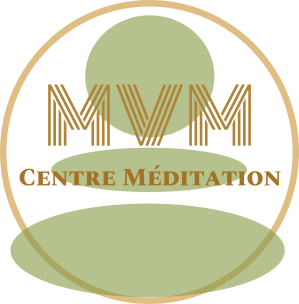 Retraite ou Séjour thérapeutique par laMéditation de pleine conscienceInscription enregistrée à réception de cette fiche signée et 200 € d’acompte par virement  ou chèque libellé à l'ordre de "MVM-ANDREINI". Solde versé à l'arrivée.S’il advenait que nous soyons contraints d’annuler un séjour, l’acompte vous serait immédiatement remboursé dans son intégralitéNOM : 		_____________________________________________ 	Prénom : __________________________________________Situation complète deFamille :	_____________________________________________	Né(e) le : _____/_____/_____	Métier :          _____________________________________________Adresse :	_____________________________________________________________________________________________________		_____________________________________________________________________________________________________Téléphone :	(_____)* _____ _____ _____ _____ _____  (*indicatif si hors France)Email :	_______________________________@_____________________________Réservation : 	□  Retraite, Nb de jours	 : 		du 	 _____/_____/_____ Rappel : 3 j=495€  /  4j = 660€  /  5j = 750€  /  6j = 900 €			au 	 _____/_____/_____ATTENTION : Arrivée la veille avant 18h00Comment nous avez-vous connus ?  □  Google     □ Méditation-France     □ Faceboook     □ Bouche à oreille   Nos plats « maison » sont préparés avec soins, avec des produits bio et locaux…Tenez-vous à ce que nous préparions un menu spécial pour vous ? □ oui     □ nonConsultez la liste des menus possiblement servis et informez-nous de vos goûtsVous êtes :	□ débutant(e)		□ méditant(e)  depuis ____ année(s)Ne vous sentez pas « obligé(e) » de remplir la partie ci-dessous, toutefois,  apprendre à connaître votre état d’esprit,  les raisons de votre venue et ce que vous recherchez dans nos séjours, est une  façon de mieux approcher notre future rencontre… Nous vous écoutons :__________________________________________________________________________________________________________________________________________________________________________________________________________________________________________________________________________________________________________________________________________________________________________________________________________________________________________________________________________________________________________________________________________________________________________________________________________________________________________________________________________________....Continuez sur une feuille libre ou par email…